Project:  Morpho-physiological characterization and standardization of agronomic practices of quinoa (Chenopodium quinoa) for salt affected ecosystems. 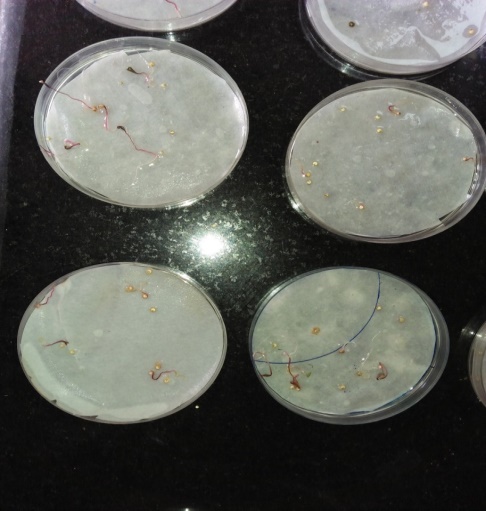 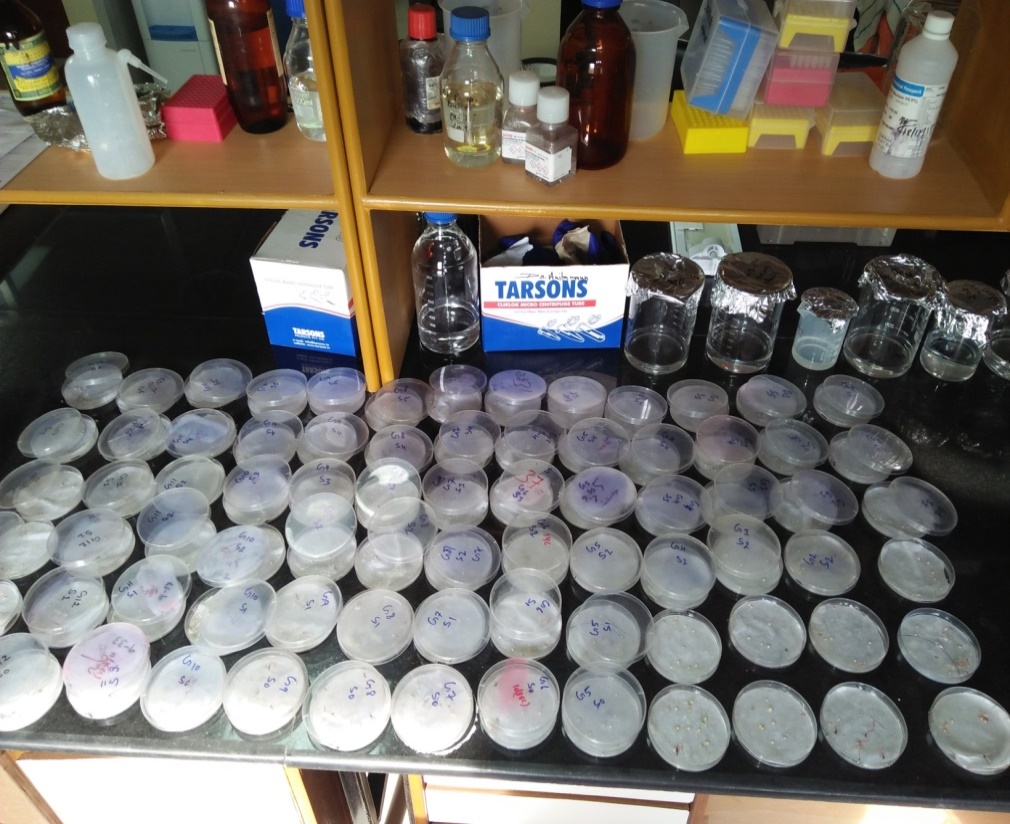 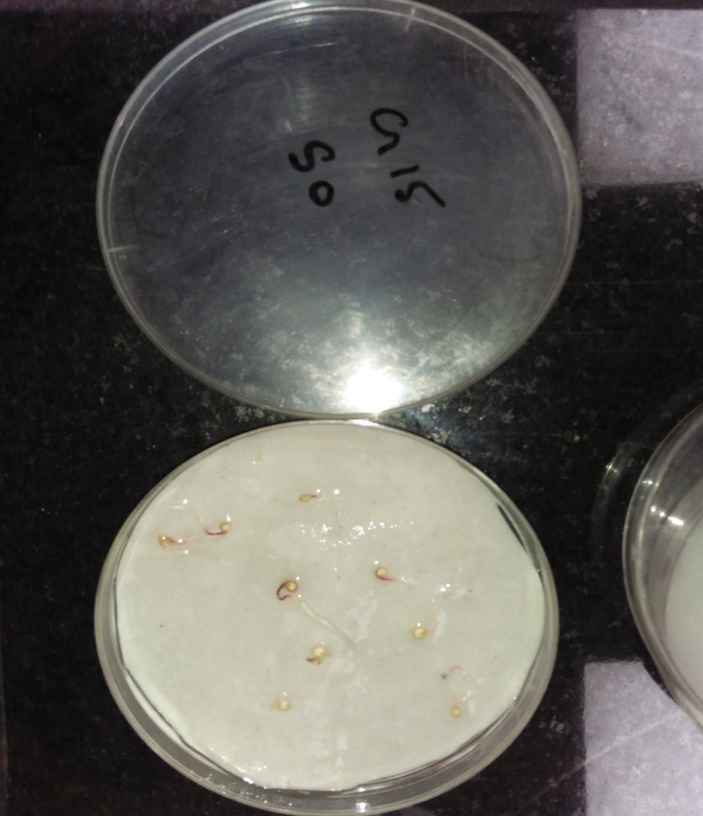 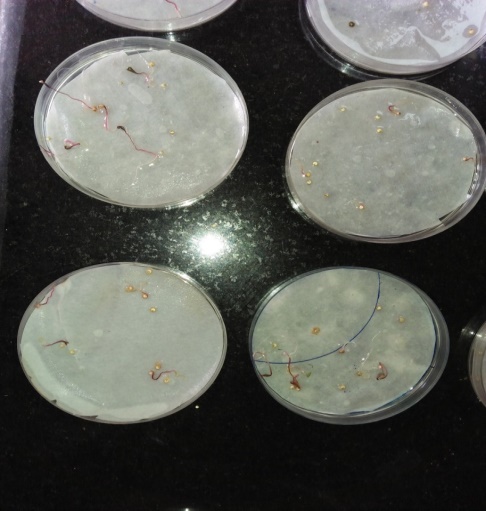 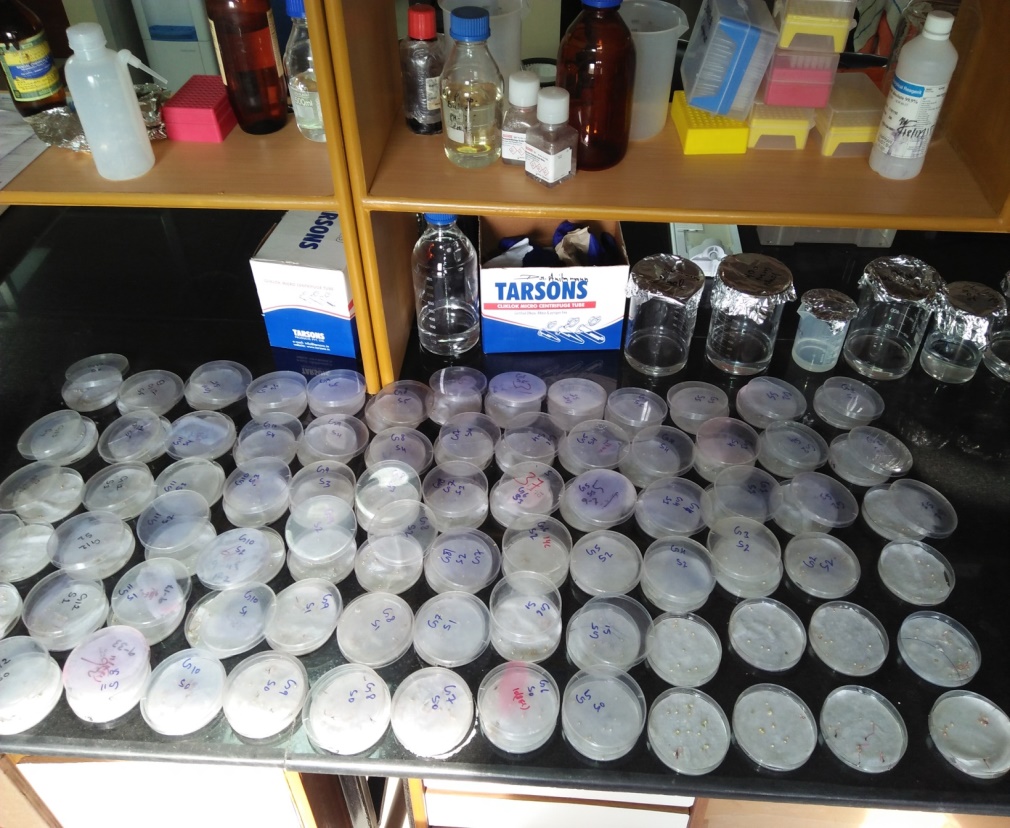 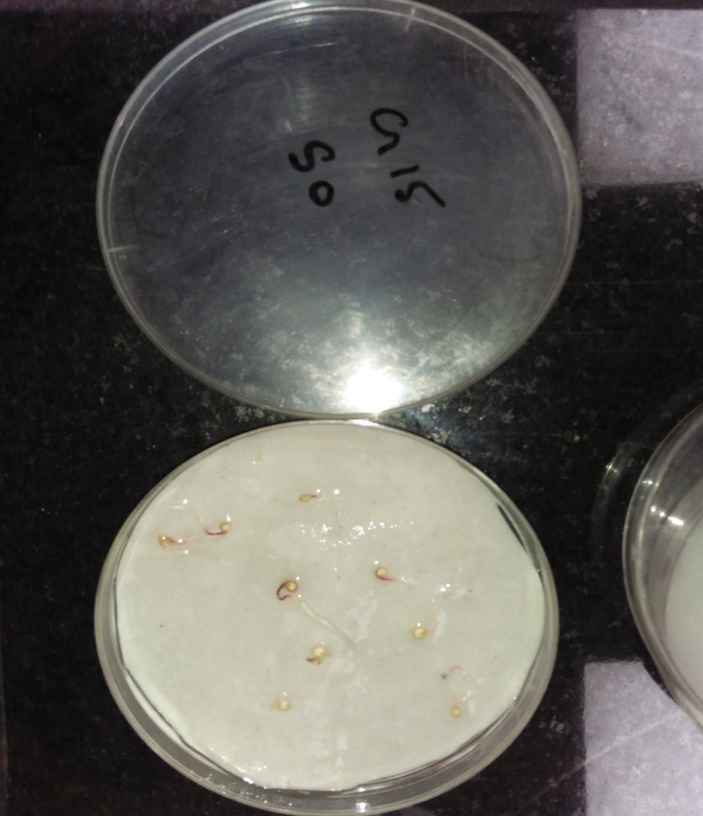 Figure 1: Germination test in petri plats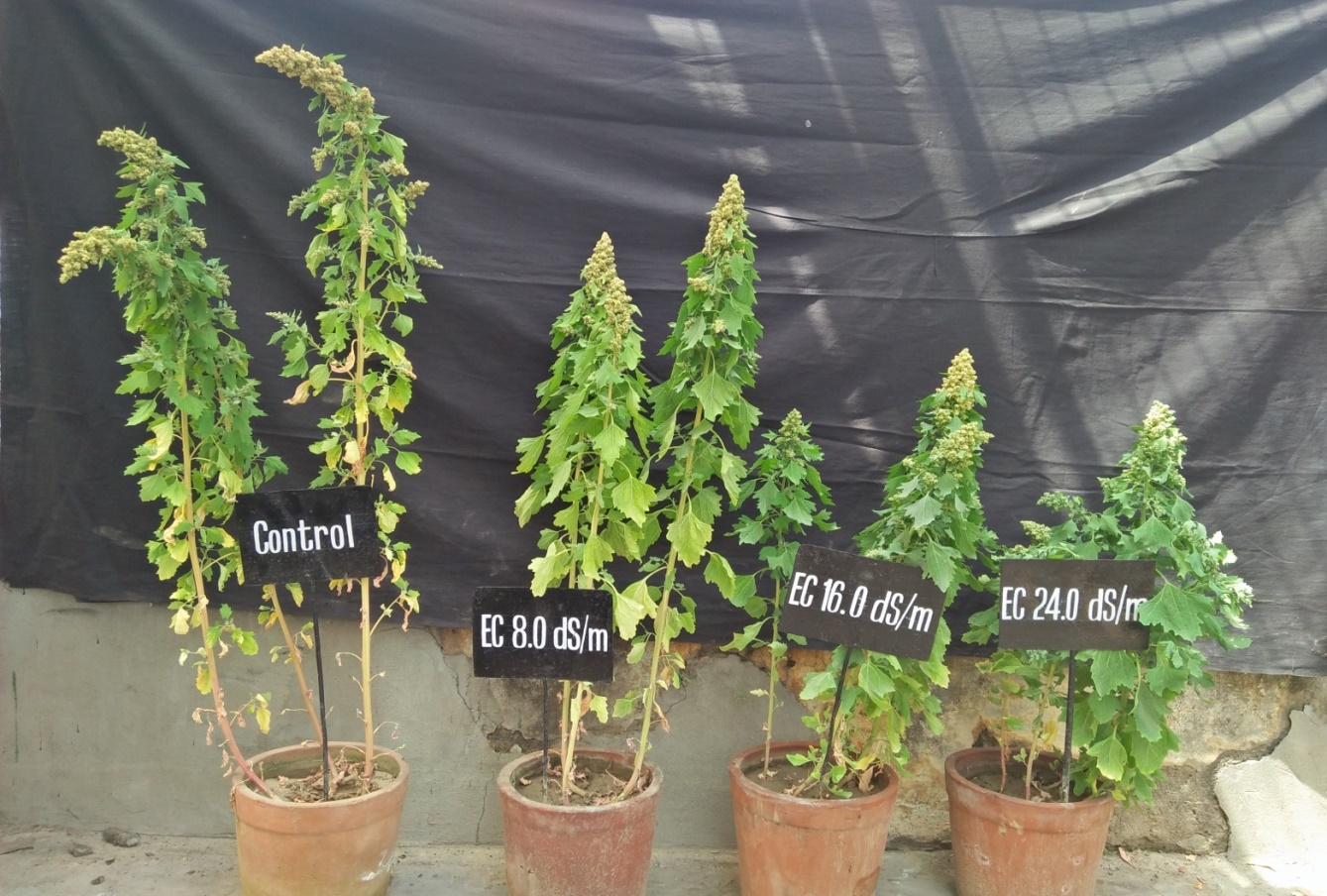 Figure 2: Effect of salinity on quinoaTable1: Effect of irrigation water salinity on RWC in leaves of quinoa germplasms Table 2: Effect of irrigation water salinity on proline content in leaves of quinoa germplasms Table3: Effect of saline water on yield parameters and yield per plant (g) of quinoa germplasms GermplasmSalinity (EC of irrigation water, dS/m)Salinity (EC of irrigation water, dS/m)Salinity (EC of irrigation water, dS/m)Salinity (EC of irrigation water, dS/m)MeanGermplasmBAW081624EC50774482.875.675.769.775.9EC50774279.780.573.072.376.4IC41182481.379.879.875.079.0EC50774176.869.574.870.973.0EC50774678.474.275.368.774.2EC50773877.476.475.775.076.1EC50774880.075.074.968.774.7EC50773977.884.085.376.881.0EC41182482.474.573.670.775.3EC50774081.581.380.372.778.9IC41182580.379.082.677.279.8LC183.774.575.974.577.2LC281.080.176.777.778.9Mean80.277.377.273.1GermplasmSalinityG×SSem±0.940.521.88LSD (P=0.05)2.631.465.27GermplasmSalinity (EC of irrigation water, dS/m)Salinity (EC of irrigation water, dS/m)Salinity (EC of irrigation water, dS/m)Salinity (EC of irrigation water, dS/m)MeanGermplasmBAW081624EC50774482.875.675.769.775.9EC50774279.780.573.072.376.4IC41182481.379.879.875.079.0EC50774176.869.574.870.973.0EC50774678.474.275.368.774.2EC50773877.476.475.775.076.1EC50774880.075.074.968.774.7EC50773977.884.085.376.881.0EC41182482.474.573.670.775.3EC50774081.581.380.372.778.9IC41182580.379.082.677.279.8LC183.774.575.974.577.2LC281.080.176.777.778.9Mean80.277.377.273.1GermplasmSalinityG×SSem±0.940.521.88LSD (P=0.05)2.631.465.27GermplasmNo. of spikelets/plantAverage length of spikelet (cm)Grain yield/plant(g)EC50774429.34.36.86EC50774225.94.66.43IC41182430.44.06.79EC50774126.04.75.81EC50774628.43.95.19EC50773829.95.36.25EC50774827.65.16.87EC50773930.05.37.67EC41182427.85.16.25EC50774030.45.69.35IC41182527.44.17.41LC128.94.77.80LC230.65.89.21Sem±0.50.130.40LSD (P=0.05)1.40.351.13Salinity (EC of irrigation water, dS/m)Salinity (EC of irrigation water, dS/m)Salinity (EC of irrigation water, dS/m)Salinity (EC of irrigation water, dS/m)BAW31.96.412.220829.25.27.861627.44.55.742426.13.22.46Sem±0.280.070.22LSD (P=0.05)0.780.1912.22